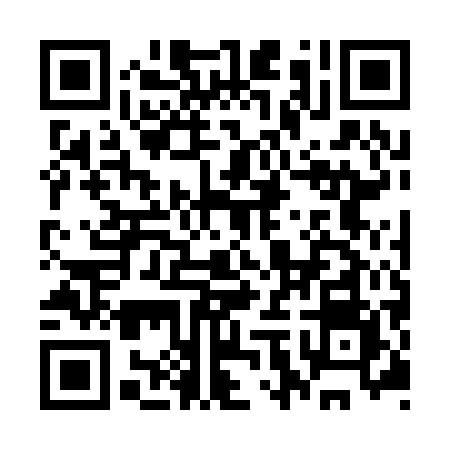 Ramadan times for Allt Mhoille, UKMon 11 Mar 2024 - Wed 10 Apr 2024High Latitude Method: Angle Based RulePrayer Calculation Method: Islamic Society of North AmericaAsar Calculation Method: HanafiPrayer times provided by https://www.salahtimes.comDateDayFajrSuhurSunriseDhuhrAsrIftarMaghribIsha11Mon5:025:026:4512:304:146:166:168:0012Tue4:594:596:4212:304:166:186:188:0213Wed4:564:566:4012:294:176:206:208:0414Thu4:534:536:3712:294:196:226:228:0615Fri4:504:506:3412:294:216:246:248:0916Sat4:474:476:3212:294:236:266:268:1117Sun4:444:446:2912:284:246:296:298:1318Mon4:424:426:2612:284:266:316:318:1619Tue4:394:396:2412:284:286:336:338:1820Wed4:364:366:2112:274:296:356:358:2121Thu4:334:336:1812:274:316:376:378:2322Fri4:304:306:1612:274:336:396:398:2523Sat4:274:276:1312:264:346:416:418:2824Sun4:234:236:1012:264:366:436:438:3025Mon4:204:206:0812:264:376:456:458:3326Tue4:174:176:0512:264:396:476:478:3527Wed4:144:146:0212:254:416:496:498:3828Thu4:114:116:0012:254:426:516:518:4129Fri4:084:085:5712:254:446:546:548:4330Sat4:054:055:5412:244:456:566:568:4631Sun5:015:016:521:245:477:587:589:481Mon4:584:586:491:245:488:008:009:512Tue4:554:556:461:235:508:028:029:543Wed4:514:516:441:235:528:048:049:574Thu4:484:486:411:235:538:068:069:595Fri4:454:456:381:235:558:088:0810:026Sat4:414:416:361:225:568:108:1010:057Sun4:384:386:331:225:578:128:1210:088Mon4:344:346:301:225:598:148:1410:119Tue4:314:316:281:226:008:168:1610:1410Wed4:274:276:251:216:028:188:1810:17